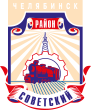 СОВЕТ депутатов советского района
первого созыва454091, г. Челябинск, ул. Орджоникидзе 27А. (351) 237-98-82. E-mail: sovsovet@mail.ruР Е Ш Е Н И Еот 21.12.2016											 № 28/4Об отчете администрации Советского района «Об основных итогах социально-экономического развития Советского района за 2016 год и плане социально-экономического развития на 2017 год»В соответствии с Федеральным законом от 06 октября 2003 года № 131-ФЗ
«Об общих принципах организации местного самоуправления в Российской Федерации», Уставом Советского района города ЧелябинскаСовет депутатов Советского района первого созываР Е Ш А Е Т:1. Принять  к  сведению информацию из отчета заместителя  Главы   Советского   района  Е.В. Астаховой «Об отчете администрации Советского района «Об основных итогах социально-экономического развития Советского района  за 2016 год и плане социально-экономического развития на 2017 год».2. Начальнику организационного отдела аппарата Совета депутатов Советского района (А. А. Дьячков),  разместить информацию  заместителя Главы Советского района Е.В. Астаховой «Об отчете администрации Советского района «Об основных итогах социально-экономического развития Советского района  за 2016 год и плане социально-экономического развития на 2017 год» в информационно-телекоммуникационной сети «Интернет» на официальных сайтах  администрации Советского района города Челябинска (www.sovadm74.ru) и  Челябинской городской Думы (www.chelduma.ru) в разделе: составы Советов депутатов и муниципальные правовые акты районов. 3. Контроль исполнения решения возложить на первого заместителя Председателя Совета депутатов Советского района  А. Н. Локоцкова.4. Настоящее решение вступает в силу со дня его подписания, и подлежит  официальному обнародованию.Председатель Совета депутатовСоветского района			                                                                        В.Е. Макаров